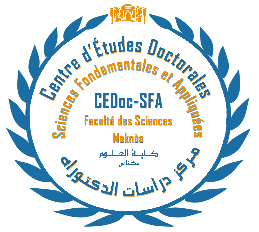 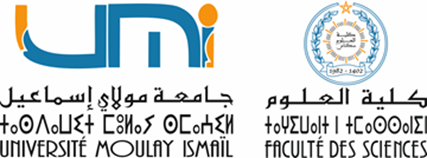 (FD)DEMANDE DE DEROGATION POUR SE REINSCRIRE EN THESE DE DOCTORATStructures affiliées au CEDoc-SFA/FSM 2019/2020Informations Personnelles du doctorant (cliquer sur la case correspondante)Année d’inscription :      	         4ère			       5ème			   6ème        Nom : .............................................................................. Prénom : ……………………..……………..….…………………… Nationalité : …………………………………………………..…………… CNE : ……………………………………………….……….………... Tél : …………………………………………………..…………… Email : …………………………………@…………….……….……….............Situation professionnelle : 	 Etudiant			 Fonctionnaire			 SalariéFormation Doctorale   (cliquer sur la case correspondante) :  	Mathématiques et Informatique : Théories et Applications (T&A)	Physique : Sciences Physiques et Ingénieries (SP&I) 	Chimie : Matériaux, Ingénieries Moléculaires et Environnement (MIM &E)	Géologie : Géosciences Fondamentales et Appliquées (GF&A)  	Biologie : Sciences Biologiques et Applications (SB&A) En cas de Transfert de responsabilité (cliquer sur la case correspondante) Pour des raisons administratives			  AutresEn cas de Co-directionEn cas de Co-encadrementSignatureIntitulé du sujet de thèseNom du Directeur de ThèseGrade (PH ou PES), Spécialités, EmailNom du responsable              de la Structure de     RechercheEtablissement d’attacheNom du Nouveau directeur de ThèseGrade (PH ou PES), Spécialités et EmailNom du responsable              de la Structure de     RechercheEtablissement d’attacheNom du Co-directeur de ThèseGrade (PH ou PES), Spécialités et EmailNom du responsable              de la Structure de     RechercheEtablissement d’attacheNom du Co-encadrant de ThèseGrade (Autres), Spécialités et EmailNom du responsable              de la Structure de     RechercheEtablissement d’attacheLe DoctorantLe Directeur de thèseLe Nouveau Directeur/Co-directeur/Co-encadrant de thèse Le Responsable de la structure d’attache du Directeur de thèseLe Responsable de la structure d’attache du Nouveau Directeur/Co-directeur/Co-encadrant de thèse                                                                 Le Directeur du CEDoc-SFA                                                                  Le Directeur du CEDoc-SFA Le DoyenLe Doyen